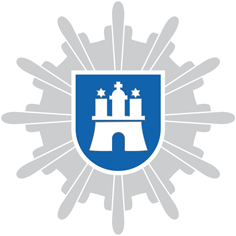 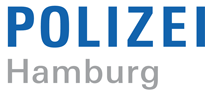 SP 5, Postfach 60 02 80, 22202 HamburgSP 5, Postfach 60 02 80, 22202 HamburgSP 5, Postfach 60 02 80, 22202 HamburgSP 5, Postfach 60 02 80, 22202 HamburgSP 5, Postfach 60 02 80, 22202 HamburgSP 5, Postfach 60 02 80, 22202 HamburgSP 5, Postfach 60 02 80, 22202 HamburgSP 5, Postfach 60 02 80, 22202 HamburgVersammlungsbehördeVersammlungsbehördeVersammlungsbehördeSP 5SP 5SP 5An dieAn dieAn dieAn dieAn dieAn dieAn dieBruno-Georges-Platz 1Bruno-Georges-Platz 1Bruno-Georges-Platz 1Polizei HamburgVersammlungsbehörde - SP 5Bruno-Georges-Platz 122297 HamburgPer Mail an:lagezentrum@polizei.hamburg.dePolizei HamburgVersammlungsbehörde - SP 5Bruno-Georges-Platz 122297 HamburgPer Mail an:lagezentrum@polizei.hamburg.dePolizei HamburgVersammlungsbehörde - SP 5Bruno-Georges-Platz 122297 HamburgPer Mail an:lagezentrum@polizei.hamburg.dePolizei HamburgVersammlungsbehörde - SP 5Bruno-Georges-Platz 122297 HamburgPer Mail an:lagezentrum@polizei.hamburg.dePolizei HamburgVersammlungsbehörde - SP 5Bruno-Georges-Platz 122297 HamburgPer Mail an:lagezentrum@polizei.hamburg.dePolizei HamburgVersammlungsbehörde - SP 5Bruno-Georges-Platz 122297 HamburgPer Mail an:lagezentrum@polizei.hamburg.dePolizei HamburgVersammlungsbehörde - SP 5Bruno-Georges-Platz 122297 HamburgPer Mail an:lagezentrum@polizei.hamburg.de22297 Hamburg22297 Hamburg22297 HamburgPolizei HamburgVersammlungsbehörde - SP 5Bruno-Georges-Platz 122297 HamburgPer Mail an:lagezentrum@polizei.hamburg.dePolizei HamburgVersammlungsbehörde - SP 5Bruno-Georges-Platz 122297 HamburgPer Mail an:lagezentrum@polizei.hamburg.dePolizei HamburgVersammlungsbehörde - SP 5Bruno-Georges-Platz 122297 HamburgPer Mail an:lagezentrum@polizei.hamburg.dePolizei HamburgVersammlungsbehörde - SP 5Bruno-Georges-Platz 122297 HamburgPer Mail an:lagezentrum@polizei.hamburg.dePolizei HamburgVersammlungsbehörde - SP 5Bruno-Georges-Platz 122297 HamburgPer Mail an:lagezentrum@polizei.hamburg.dePolizei HamburgVersammlungsbehörde - SP 5Bruno-Georges-Platz 122297 HamburgPer Mail an:lagezentrum@polizei.hamburg.dePolizei HamburgVersammlungsbehörde - SP 5Bruno-Georges-Platz 122297 HamburgPer Mail an:lagezentrum@polizei.hamburg.de040 4286 22410 - 22414040 4286 22410 - 22414040 4286 22410 - 22414Polizei HamburgVersammlungsbehörde - SP 5Bruno-Georges-Platz 122297 HamburgPer Mail an:lagezentrum@polizei.hamburg.dePolizei HamburgVersammlungsbehörde - SP 5Bruno-Georges-Platz 122297 HamburgPer Mail an:lagezentrum@polizei.hamburg.dePolizei HamburgVersammlungsbehörde - SP 5Bruno-Georges-Platz 122297 HamburgPer Mail an:lagezentrum@polizei.hamburg.dePolizei HamburgVersammlungsbehörde - SP 5Bruno-Georges-Platz 122297 HamburgPer Mail an:lagezentrum@polizei.hamburg.dePolizei HamburgVersammlungsbehörde - SP 5Bruno-Georges-Platz 122297 HamburgPer Mail an:lagezentrum@polizei.hamburg.dePolizei HamburgVersammlungsbehörde - SP 5Bruno-Georges-Platz 122297 HamburgPer Mail an:lagezentrum@polizei.hamburg.dePolizei HamburgVersammlungsbehörde - SP 5Bruno-Georges-Platz 122297 HamburgPer Mail an:lagezentrum@polizei.hamburg.de040 4279 99666040 4279 99666040 4279 99666Polizei HamburgVersammlungsbehörde - SP 5Bruno-Georges-Platz 122297 HamburgPer Mail an:lagezentrum@polizei.hamburg.dePolizei HamburgVersammlungsbehörde - SP 5Bruno-Georges-Platz 122297 HamburgPer Mail an:lagezentrum@polizei.hamburg.dePolizei HamburgVersammlungsbehörde - SP 5Bruno-Georges-Platz 122297 HamburgPer Mail an:lagezentrum@polizei.hamburg.dePolizei HamburgVersammlungsbehörde - SP 5Bruno-Georges-Platz 122297 HamburgPer Mail an:lagezentrum@polizei.hamburg.dePolizei HamburgVersammlungsbehörde - SP 5Bruno-Georges-Platz 122297 HamburgPer Mail an:lagezentrum@polizei.hamburg.dePolizei HamburgVersammlungsbehörde - SP 5Bruno-Georges-Platz 122297 HamburgPer Mail an:lagezentrum@polizei.hamburg.dePolizei HamburgVersammlungsbehörde - SP 5Bruno-Georges-Platz 122297 HamburgPer Mail an:lagezentrum@polizei.hamburg.delagezentrum@polizei.hamburg.delagezentrum@polizei.hamburg.delagezentrum@polizei.hamburg.dePolizei HamburgVersammlungsbehörde - SP 5Bruno-Georges-Platz 122297 HamburgPer Mail an:lagezentrum@polizei.hamburg.dePolizei HamburgVersammlungsbehörde - SP 5Bruno-Georges-Platz 122297 HamburgPer Mail an:lagezentrum@polizei.hamburg.dePolizei HamburgVersammlungsbehörde - SP 5Bruno-Georges-Platz 122297 HamburgPer Mail an:lagezentrum@polizei.hamburg.dePolizei HamburgVersammlungsbehörde - SP 5Bruno-Georges-Platz 122297 HamburgPer Mail an:lagezentrum@polizei.hamburg.dePolizei HamburgVersammlungsbehörde - SP 5Bruno-Georges-Platz 122297 HamburgPer Mail an:lagezentrum@polizei.hamburg.dePolizei HamburgVersammlungsbehörde - SP 5Bruno-Georges-Platz 122297 HamburgPer Mail an:lagezentrum@polizei.hamburg.dePolizei HamburgVersammlungsbehörde - SP 5Bruno-Georges-Platz 122297 HamburgPer Mail an:lagezentrum@polizei.hamburg.dePolizei HamburgVersammlungsbehörde - SP 5Bruno-Georges-Platz 122297 HamburgPer Mail an:lagezentrum@polizei.hamburg.dePolizei HamburgVersammlungsbehörde - SP 5Bruno-Georges-Platz 122297 HamburgPer Mail an:lagezentrum@polizei.hamburg.dePolizei HamburgVersammlungsbehörde - SP 5Bruno-Georges-Platz 122297 HamburgPer Mail an:lagezentrum@polizei.hamburg.dePolizei HamburgVersammlungsbehörde - SP 5Bruno-Georges-Platz 122297 HamburgPer Mail an:lagezentrum@polizei.hamburg.dePolizei HamburgVersammlungsbehörde - SP 5Bruno-Georges-Platz 122297 HamburgPer Mail an:lagezentrum@polizei.hamburg.dePolizei HamburgVersammlungsbehörde - SP 5Bruno-Georges-Platz 122297 HamburgPer Mail an:lagezentrum@polizei.hamburg.dePolizei HamburgVersammlungsbehörde - SP 5Bruno-Georges-Platz 122297 HamburgPer Mail an:lagezentrum@polizei.hamburg.dePolizei HamburgVersammlungsbehörde - SP 5Bruno-Georges-Platz 122297 HamburgPer Mail an:lagezentrum@polizei.hamburg.dePolizei HamburgVersammlungsbehörde - SP 5Bruno-Georges-Platz 122297 HamburgPer Mail an:lagezentrum@polizei.hamburg.dePolizei HamburgVersammlungsbehörde - SP 5Bruno-Georges-Platz 122297 HamburgPer Mail an:lagezentrum@polizei.hamburg.dePolizei HamburgVersammlungsbehörde - SP 5Bruno-Georges-Platz 122297 HamburgPer Mail an:lagezentrum@polizei.hamburg.dePolizei HamburgVersammlungsbehörde - SP 5Bruno-Georges-Platz 122297 HamburgPer Mail an:lagezentrum@polizei.hamburg.dePolizei HamburgVersammlungsbehörde - SP 5Bruno-Georges-Platz 122297 HamburgPer Mail an:lagezentrum@polizei.hamburg.dePolizei HamburgVersammlungsbehörde - SP 5Bruno-Georges-Platz 122297 HamburgPer Mail an:lagezentrum@polizei.hamburg.deAnmeldung einer Versammlung unter freiem HimmelAnmeldung einer Versammlung unter freiem HimmelAnmeldung einer Versammlung unter freiem HimmelAnmeldung einer Versammlung unter freiem HimmelAnmeldung einer Versammlung unter freiem HimmelAnmeldung einer Versammlung unter freiem HimmelAnmeldung einer Versammlung unter freiem HimmelAnmeldung einer Versammlung unter freiem HimmelAnmeldung einer Versammlung unter freiem HimmelAnmeldung einer Versammlung unter freiem HimmelAnmeldung einer Versammlung unter freiem HimmelAnmeldung einer Versammlung unter freiem HimmelAnmeldung einer Versammlung unter freiem HimmelAnmeldung einer Versammlung unter freiem HimmelAnmeldung einer Versammlung unter freiem HimmelAnmelder / inAnmelder / inAnmelder / inAnmelder / inAnmelder / inAnmelder / inAnmelder / inAnmelder / inAnmelder / inAnmelder / inAnmelder / inAnmelder / inAnmelder / inAnmelder / inAnmelder / inNameVorname(n)Straße / HausnummerPLZ / WohnortTelefonMobilMobilEmailVersammlungVersammlungVersammlungVersammlungVersammlungVersammlungVersammlungVersammlungVersammlungVersammlungVersammlungVersammlungVersammlungVersammlungVersammlungTenorTeilnehmerzahlDatum d. VersammlungZeit (von – bis)OrtVeranstalter / inVeranstalter / inVeranstalter / inVeranstalter / inVeranstalter / inVeranstalter / inVeranstalter / inVeranstalter / inVeranstalter / inVeranstalter / inVeranstalter / inVeranstalter / inVeranstalter / inVeranstalter / inVeranstalter / inPerson / Organisation / Verein etc.Nameggf. Vorname(n)Straße / HausnummerPLZ / WohnortMobil Nr.Leiter / inLeiter / inLeiter / inLeiter / inLeiter / inLeiter / inLeiter / inLeiter / inLeiter / inLeiter / inLeiter / inLeiter / inLeiter / inLeiter / inLeiter / inPerson / Organisation / VereinPerson / Organisation / VereinNameNameVorname(n)Vorname(n)Straße / HausnummerStraße / HausnummerPLZ / WohnortPLZ / WohnortMobil Nr.Mobil Nr.LautsprecherLautsprecherLautsprecherLautsprecherLautsprecherLautsprecherLautsprecherLautsprecherLautsprecherLautsprecherLautsprecherLautsprecherLautsprecherLautsprecherLautsprecherWerden Lautsprecher eingesetzt? Werden Lautsprecher eingesetzt? Werden Lautsprecher eingesetzt? Werden Lautsprecher eingesetzt? Werden Lautsprecher eingesetzt? Handlautsprecher AnzahlHandlautsprecher AnzahlHandlautsprecher AnzahlLautsprecheranlage AnzahlLautsprecheranlage AnzahlLautsprecheranlage AnzahlLautsprecheranlage AnzahlLautsprecheranlage AnzahlLautsprecheranlage AnzahlLautsprecherwagen AnzahlOrdnerOrdnerOrdnerOrdnerOrdnerOrdnerOrdnerOrdnerOrdnerOrdnerOrdnerOrdnerOrdnerOrdnerOrdnerWerden Ordner eingesetzt?Werden Ordner eingesetzt?Werden Ordner eingesetzt?Werden Ordner eingesetzt?Werden Ordner eingesetzt?Ordner AnzahlOrdner AnzahlOrdner AnzahlIst es geplant etwas aufzubauen? (Tische, Stühle, Bänke, sonstige Aufbauten wie z.B. eine Bühne)Ist es geplant etwas aufzubauen? (Tische, Stühle, Bänke, sonstige Aufbauten wie z.B. eine Bühne)Ist es geplant etwas aufzubauen? (Tische, Stühle, Bänke, sonstige Aufbauten wie z.B. eine Bühne)Ist es geplant etwas aufzubauen? (Tische, Stühle, Bänke, sonstige Aufbauten wie z.B. eine Bühne)Ist es geplant etwas aufzubauen? (Tische, Stühle, Bänke, sonstige Aufbauten wie z.B. eine Bühne)Ist es geplant etwas aufzubauen? (Tische, Stühle, Bänke, sonstige Aufbauten wie z.B. eine Bühne)Ist es geplant etwas aufzubauen? (Tische, Stühle, Bänke, sonstige Aufbauten wie z.B. eine Bühne)Ist es geplant etwas aufzubauen? (Tische, Stühle, Bänke, sonstige Aufbauten wie z.B. eine Bühne)Ist es geplant etwas aufzubauen? (Tische, Stühle, Bänke, sonstige Aufbauten wie z.B. eine Bühne)Ist es geplant etwas aufzubauen? (Tische, Stühle, Bänke, sonstige Aufbauten wie z.B. eine Bühne)Ist es geplant etwas aufzubauen? (Tische, Stühle, Bänke, sonstige Aufbauten wie z.B. eine Bühne)Ist es geplant etwas aufzubauen? (Tische, Stühle, Bänke, sonstige Aufbauten wie z.B. eine Bühne)Ist es geplant etwas aufzubauen? (Tische, Stühle, Bänke, sonstige Aufbauten wie z.B. eine Bühne)Ist es geplant etwas aufzubauen? (Tische, Stühle, Bänke, sonstige Aufbauten wie z.B. eine Bühne)Ist es geplant etwas aufzubauen? (Tische, Stühle, Bänke, sonstige Aufbauten wie z.B. eine Bühne)Sonstige Hinweise (geplanter Ablauf – besondere Aktionen)Sonstige Hinweise (geplanter Ablauf – besondere Aktionen)Sonstige Hinweise (geplanter Ablauf – besondere Aktionen)Sonstige Hinweise (geplanter Ablauf – besondere Aktionen)Sonstige Hinweise (geplanter Ablauf – besondere Aktionen)Sonstige Hinweise (geplanter Ablauf – besondere Aktionen)Sonstige Hinweise (geplanter Ablauf – besondere Aktionen)Sonstige Hinweise (geplanter Ablauf – besondere Aktionen)Sonstige Hinweise (geplanter Ablauf – besondere Aktionen)Sonstige Hinweise (geplanter Ablauf – besondere Aktionen)Sonstige Hinweise (geplanter Ablauf – besondere Aktionen)Sonstige Hinweise (geplanter Ablauf – besondere Aktionen)Sonstige Hinweise (geplanter Ablauf – besondere Aktionen)Sonstige Hinweise (geplanter Ablauf – besondere Aktionen)Sonstige Hinweise (geplanter Ablauf – besondere Aktionen)